Районний методичний кабінетвідділу освіти Чернігівської районної державної адміністраціїКархівська загальноосвітня школа І-ІІ ступенівМатеріали на районний огляд-конкурс виховної роботи табору з денним перебуванням«Дивосвіт»Директор табору:  Садовська Марина ВікторівнаЗмістІнформація про табірВиховна робота в таборіКалейдоскоп веселих днів відпочинкуВисновки Практичні матеріали для вчителівДодаткиСписок використаних джерелІнформація про табірІ. Інформація про табір

Тривалість відпочинкової зміни – 14 днів: з 01.06.2014 по 14.06.2014 р.
Режим роботи з 08.00 год. до 14.00 год.
08.00 – прийом дітей08.10 – ранкова зарядка08.20. – ранкова лінійка08.30 – сніданок08.50 – бесіда з питань збереження життя і здоров’я дітей09.00 – культурно-масові заходи11.00 – робота гуртків12.00 – обід12.50 – дозвілля у відповідності з бажаннями учнів, загонові справи, підготовка до наступного дня13.50 – підсумкова лінійка14.00 – відправлення дітей додомуОсновна мета табору денного перебування - організація вільного часу дітей, створення оптимальних умов, що забезпечують повноцінний відпочинок
вихованців, їх оздоровлення і творчий розвиток.

Основні завдання:Зміцнення здоров'я, сприяння нормальному фізичному розвитку;організація повноцінного відпочинку для дітей;фізичне і психічне оздоровлення;формування у дітей потреби в здоровому способі життя;розвиток потенціалу кожної дитини;розвиток колективістських відносин;вироблення навичок здорового способу життя;створення умов для самореалізації учнів;організація дозвілля учнів;формування та закріплення трудових навичок.
Програма відпочинку включала:зміцнення здоров'я дітей, дотримання режиму харчування, вітамінізацію організму, організацію ігор і проведення заходів на свіжому повітрі, поповнення життя дітей цікавими культурними подіями, зміцнення дружби і співпраці між дітьми різного віку, розвиток творчих здібностей, ініціативи та активності дитини, прищеплення навичок самообслуговування, поваги до рідної природи.Були проведені профілактичні заходи та заходи щодо попередження надзвичайних ситуацій та охорони життя дітей в літній період.
Щоденні бесіди з безпеки життєдіяльності вихованців проводились відповідно до орієнтовної тематики, затвердженої директором табору.Було проведено тренування по евакуації дітей із будівлі табору під час пожежі.Вихователі докладали максимум зусиль для:        добровільної  участі дітей у різних справах, вільного вибору занять, справ для душі;        створення доброго емоційного настрою, почуття гри та романтики;        індивідуального підходу до дітей, які потребують особливої педагогічної уваги;        стимулювання творчого розвитку особистості через впровадження активних форм роботи.Головні завдання пришкільного оздоровчого табору: Оздоровлення дітей,  Організація змістовного відпочинку.     Навчання дітей діяти у колективі. Залучення до праці. Виявлення інтересів, захоплень дітей. Створення умов для   реалізації особистості кожної дитини.     Навчання правил  здорового способу  життя.          Навчання правил  безпечної поведінки.Напрямки роботи: Виховання національної свідомості, громадянської активності; Охорона та зміцнення здоров"я; Трудове виховання; Художньо-естетична діяльність; Еколого-натуралістичне виховання; Спортивно-туристична робота; Інтелектуальна, пізнавальна та ігрова діяльність.Девіз табору“СОНЕЧКО” – табір просто клас, Чудово й радісно у нас!Дає нам силу, міць, здоров'я При нашій рідній школі”Табірна пісняМи з вами з’єднались		Тут втіхи, розваги,У табір на літо. 		           Лунають пісні.«Сонечко» сяє 			Ігри рухливі,І радує діток, 			І ми запальні.Тому ми вам скажем 		Хай будуть спокійні                 Про це по секрету:		І мами, і тата –Наш табір «Сонечко» -  	Щасливі у       «Сонечку»Дитяча планета.		Їх любі малята!Закони табірного життя  Не забирати чужого, але й не все своє віддавати.Не ображатися без причини. Самому ні до кого не чіплятися. Гратися чесно, а якщо керуєш грою – не ображати інших.Не дражнитися, не хникати, не вимагати нічого.Ніколи двічі не просити. Не бути ябедою.Ніколи не бути замазурою – таких не люблять.Частіше посміхатись один одному.Режим дня:8.15 – 8.30 –  Не лінуйтесь, по порядку                      Нумо дружно на зарядку 8.30 – 8.40 –  Всім загонам – наш привіт!                        На лінійку йти нам слід.                       Час дізнатися дитині,                       Що чекає всіх нас нині. 8.40 – 9.00 –  А тепер іти негайно  Разом з друзями в їдальню.                       Смачно нам готує кухар –                       Не відтягнеш і за вуха. 9.00 – 12.00  –     Кличе всіх цікавий час      Показати вищий клас –        Конкурси, змагання, гра,         Все зустрінь ти на «ура» 12.00 – 12.30 –    Нас врятує всіх від бід          Гарний настрій та обід.                 Руки в тебе вже чистенькі?         На обід іди швиденько 12.30 – 13.45 –    Не лови тепер ти гав –          Час для радості й забав,             Дискотеку – вищий клас –                                                       Ми чекаємо щораз13.45 – 14.00 –   Що ми встигли, а що ні,    Як співались нам пісні,          Хай це визначить лінійка:    Кому «гарно», кому – «двійка».Моніторинг та діагностика заходів, які були проведені в таборі, за анкетами заповненими дітьми.Чи хочеш ти ще раз побувати в таборі?  Так-100% Ні-0%Чи цікаво було тобі? (10 бальна шкала) 10б - 92%, 9б -5%, 8б-3%Що особливо сподобалося в таборі?спортивні заходи - 38%свята, екскурсії, конкурси - 62%Твої пропозиції щодо проведення відпочинку в таборі.
Хай буде все так само як і цього року-66%          Хочу купатися під час табору - 23%
          Більше цікавих екскурсій і походів - 11%Результативність.

Поставлені завдання були виконані в результаті злагодженої роботи вихователів і дітей. Вся виховна діяльність в таборі була організована відповідно до плану виховної роботи на кожен день. Відмінна робота вихователів сприяла створенню доброзичливої ​​атмосфери в таборі. За 14 днів перебування у таборі вихованці здружилися з вихователями і між собою, і вже не було поділу, хто з якого класу і кому скільки років - була єдина, дружна команда пришкільного табору «Колосок». Всі вихователі намагалися, щоб дитячий табір і літній відпочинок став таким, щоб було що згадати, чим похвалитися, про що написати твір «Як я провів шкільні канікули». Впевнені, червень в таборі «Колосок» для учнів нашої школи став яскравим, корисним і веселим.Девіз табору: «У відпочинок ми пірнаєм з головою, усе цікаве забираємо з собою »Табірна пісняЛІТО ЗОЛОТЕмузика О. Янушкевич слова М.Ясакової1.  Прилетіло літо, як на крилах,Принесло нам літо дні щасливі.Літо кучеряве, лагідне, як мама.Ось воно яке – літо золоте.Приспів:Я з тобою, літо, пожартую,Я з тобою, літо, потанцюю.Я з тобою, літо, поспіваю.Я тебе ще з осені чекаю.Quiz: “ Are you good at English?”для учнів 3-х класівTell me – and I’ll forget, show me – and I’ll remember, let me do – and it will be mine forever !Мета:повторити  і узагальнити лексику з таких тем: ‘’School subjects”, “ Food”, Proffession”, “Clothers”.     Формування творчих стосунків між учнями, учителями і батьками , які взаємодію  у   процесі підготовки та проведення вікторини; систематизація набутих знань, прищеплення поваги до традицій крїн, мова яких вивчається; мотивація навчальної   діяльності школярів до вивчення англійської мови; розвиток кругозору учнів про країни, мова яких вивчається.Кількість учасників: дві команди по 6 чоловік.. ContentsGreeting ;           Worming up;  Competition for capitans;Guess riddles;Opposities;The station of rhyming up;The game” Word Web”
Greeting-Good morning, children!...Thank you.I am glad to seeyou to.And now let’s greet our guests.(Good morning,good morning,good morning to you, good morning,dear guests, we are glad to see you.)  -  Dear children! Today we have unusual  lesson. We are going to have a  quiz “Are you good at English?”And you will not be pupils , but participants of the show.So, ladies and gentlemen! Welcome to our  Quiz “Are you good at English?”And  we found the  best  pupils in English and the best team.Well, it’s time to begin our show!    We have three teams and  three capitans. Dear capitans! Introduce your teams  and the members of  your teams.Capitan 1.  I’m … and it’s my team  “ WONDERFULS”. It is better to do well than to say well”.  Capitan 2. I’m … and it’s my team “FRIENDSHIP”. A friend in need is a friend indeed.Capitan3.I’m… and it’s my team “UNUSUALS”.Everything comes to him who waits.C.2                     We are  good  friends                     We can read, we can write.                     We can sing, we can dance.                     We can speak English , too.                     We love learning English                     And what about you?Capitan 1.We like to sing Ukrainian songs,                    Mother’s favourite songs,                      Granny’s favourite songs,                     Daddy’s favourite songs,                     Grandfather’s favourite songs.                     We can sing all day long                     Our Ukrainiang songs!C.3              We like to play, we like to jump,                    We like to run, it’s fun.                    We like winter, we like spring,                    We like summer,                    And like to WIN!!!Worming up(розминка)Кожній команді я роздаю картки з буквами. Ви повинні за три хвилини скласти якомога більше слів.У цьому конкурсі переможе команда, яка складе найбільшу кількість слів.                     Competition for captains(конкурс для капітанів)And now competition for capitans. Capitans come to me. Ви повинні відгадати   кросворд на тему: « Шкільні предмети». За кожен знайдений предмет 1 бал.	                         R  E  A  D  I  N  G  H                          I  N  I  K  H  G  H  G                         S  G  D  H  J  H  K  L                          Y  L  U  I  H  M  H  F                          U  I  I  G  F  A  R  T                          F  S  P  O  R  T  H  J                          B  H  D  F  G  H  F  G                          N  E  N  M  U  S  I  C(Reading, English, Music, Sport, Art, Maths)А поки капітани працюють ми будемо відгадувати загадки.Guess riddles(відгадай зігадки)And now lets guess riddles. Відгадуємо загадки. За кожну правильно відгадану  загадку 1 фішка.I eat fish and birds I live in lakes and rives                    I have four legs and long tail                  I have lots of pretty teeth                  What am I?                                                            (crocodile)I have many books, many copy-books, day-books and book-case. We take it and go to school.                                                                                  ( a bag)I’m grey. I can run. I like wash my face and I like milk. What am I?                                                                                  ( a cat)There was a green house. Inside the green house there was a white house. Inside the white  house there                was  red house. Inside the red house  there were lots of seeds.What is it?                                                                                   (watermelon)I am black.I can jump, I can run and walk. I don’t like the cats.                                                                                    ( a dog)Which fruit is spelt like a colour?                            ( an orange)     Opposities(протилежності)Підібрати  слова-синоніми до слів , які на дошці. Для кожної команди окремі стовпчики зі словами, до яких потрібно підібрати  протилежні слова. За кожну правильно підібрану пару 1 бал. Команда, яка справиться перша із завданням також 1 бал.(вчитель роздає дітям слова, які потрібно прикріпляти до дошки).Big-(small)Thin-(fat)White-(black)Good-(bad)Beautiful-(ugly)Summer-(winter)Tall-(short)Old-(young)Strong-(weak)Tidy-(untidy) (підбиття підсумків)The station of  rhyming up(станція римування)(house, bee, frog, tall, mouse, cat, dog, tree, cake,         cock, rat , ball, box, snake, clock, fox)  Підберіть риму  до поданих слів.На дошці ви бачите слова. До кожного слова потрібно дібрати риму .Я даю кожній команді  ці ж самі слова.Ви повинні їх розкласти парами. За кожну правильно підібрану пару 1 бал.Команда,яка справиться перша 1 бал.Bee-treeCock-clockSnake-cakeBox-foxDog-frogTall-ballRat-catMouse-houseThe Game “Word Web”(гра «Павутина слів»)And now let’s play the game “Word Web”.  Ви повинні по черзі називати слова за якоюсьданою темою. За кожне правильно сказане слово по даній темі 1 бал. Команда ,яка не зможезгдати слово виходить із гри.ClothesProfessionFood Підбиття підсумків уроку-вікторини. Визначення та нагорода переможців.Обрати найкращих та найактивніших учасників.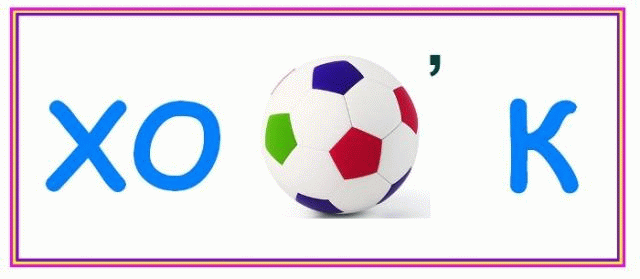 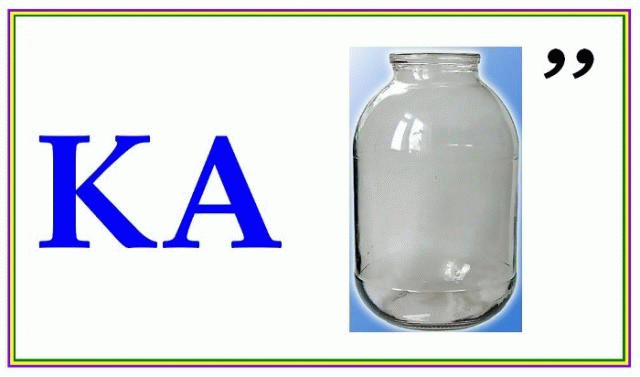 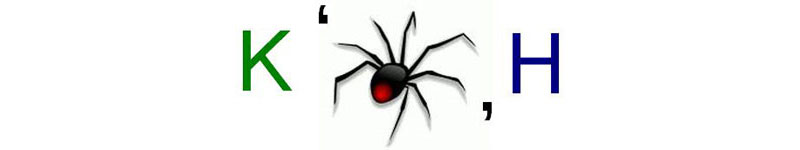 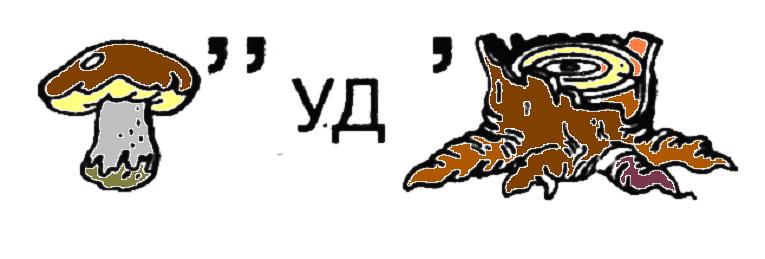 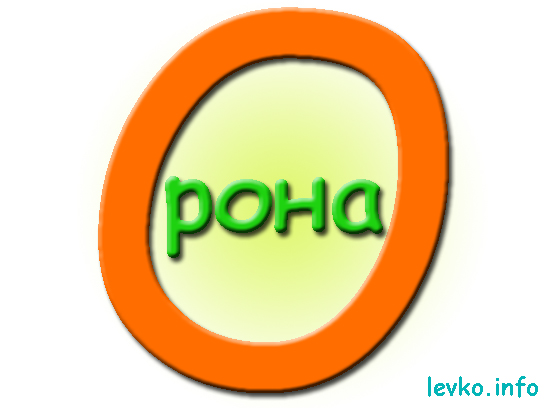 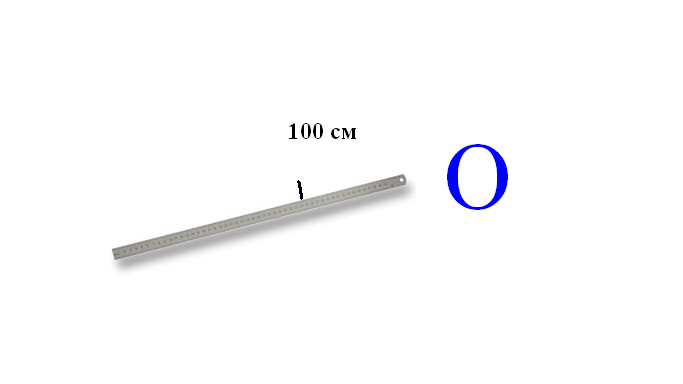 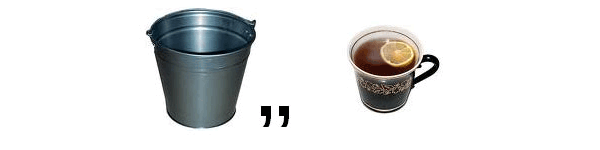 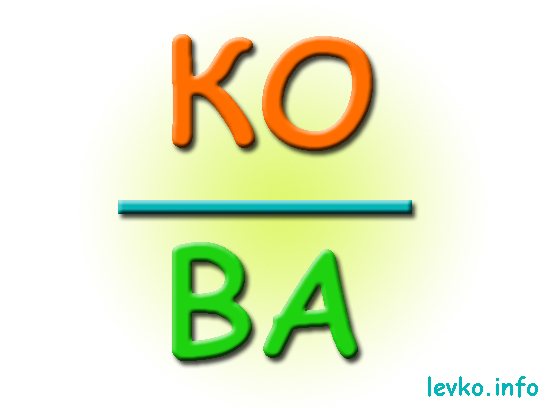 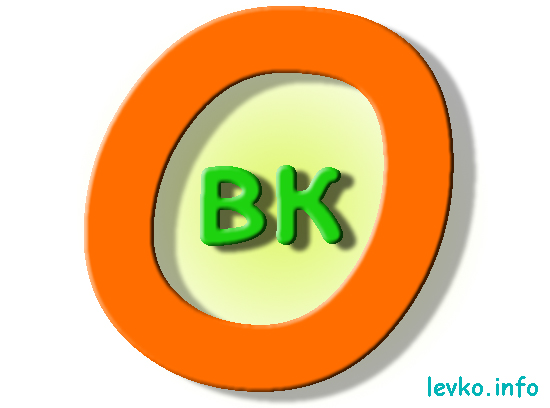 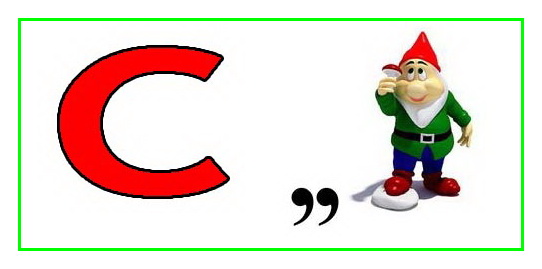 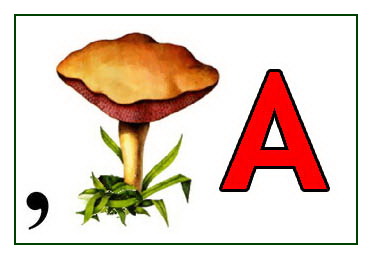 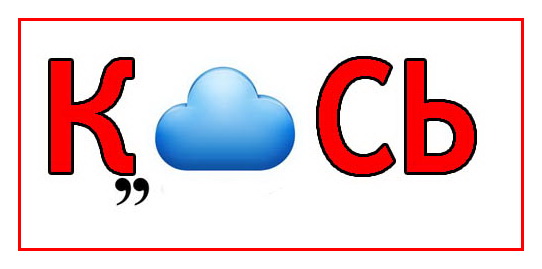 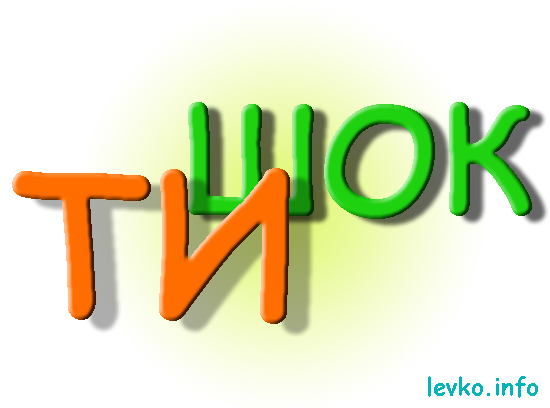 «ВІДГАДАЙ ЗАГАДКУ»Яким стане білий камінь, якщо його кинути  в Чорне море? (мокрим)Що стоїть між вікнами і дверима?  (літера «і»)Через що ти ходиш до школи?  (через поріг)Як сказати одним словом  - суха трава?   (сіно)Скільки картоплин у горщик улізе?  (картоплини не лазять, ніскільки)Як написати у трьох клітинках  - мерзла вода?  (лід)Від чого в качки ноги червоні?  (від колін)Без чого не можна хату збудувати?  (без стуку)В якому місяці люди найменше хліба їдять?  (у лютому, бо днів менше)10.З якого посуду не їдять?  (з порожнього)11.Який рік тягнеться один день?  (Новий рік)12.Чому нові туфлі купують?  (бо даром їх не дають)13.Доки заєць в ліс біжить?  (до середини, а потім  -  з лісу)14.Коли чорній кішці найлегше пробратися в хату?  (коли двері відчинені)15.У чому не вивертиш дірки?  (у воді)16.Чи може дощ іти  два дні підряд?  (ні, бо між ними ніч)17.Чим вечір кінчається, а ранок починається?  (літерою»р»)18.Що важче: сто кілограмів пуху, чи чи сто кілограмів заліза, чи один центнер зерна?  (усе має однакову вагу)19.Коли дурінь мудрий?  (коли мовчить)20.Що на голові по місту ходить?  (шляпа)21.Татове й мамине дитя, але не їхній син. Хто це?  (донька)22.Що можна побачити із заплющеними очима?  (сон)23.Що треба для обіду?  (ложка)24.Чому корова лягає?  (бо сідати не вміє)25.Чого кінь через дорогу переходить?  (бо не може обійти)26.На яке питання не6 можна відповісти «так»?  (Ти спиш?)27.Чим бігала корівка, коли маленькою була?  (телям)28.На якому полотні не можна вишивати голкою?  (на залізничному)29.Від чого ворона чорна?  (від дзьоба до хвоста)30.Чого на ярмарку не купиш?  (розуму)Конкурс КВК « Правила дорожнього руху»Мета: перевірити знання учнів із правил дорожнього руху; переконати дітей у необхідності дотримуватися цих правил; формувати вміння аналізувати ситуацію, що склалася на дорозі; розвивати творчі здібності, увагу, спостережливість учнів.Обладнання: емблеми команд «Велосипедисти» і «Регулювальники»; зображення дорожніх знаків; малюнки-розфарбовки; кросворд: плакати з написами «Діти! Не ризикуйте своїм життям!» і «Дотримування правил дорожнього руху повинно стати вашою звичкою»;  на підлозі намальовані крейдою пішохідні доріжки.                                              Перебіг заходуЛунає весела музика. На сцену виходить ведучий і запрошує команди. Діти шикуються у дві шеренги.Ведучий. Діти! Сьогодні дві команди -~ «Велосипедисти»4 і «Регулювальники» — розкажуть і покажуть, як вони вивчили правила дорожнього руху і чи вміють їх дотримуватися. Перш за все нам треба обрати журі нашого конкурсу. (Обирають журі). А тепер давайте познайомимося з капітанами команд.1  Привітання командКапітан команди «Велосипедисти»(виїжджає на сцену на дитячому триколісному велосипеді)Маю я велосипед, Поспішаю уперед — Натискаю на педалі. Нумо швидше! Нумо далі!                              Кури, гуси і коти,                              Розбігайся хто куди!                              Повороти дуже вдалі.                              Нумо швидше! Нумо далі! Аж каміння з-під коліс! От я майстер! Вище ніс! Хто сказав, що я малий ще?! Нумо далі! Нумо швидше!Капітан команди «Регулювальники» (у кашкеті та із жезлом у руці)Регулювальник на посту Безпечним робить рух дорожній. І цю задачу непросту Вирішує вій жестом кожним.                                 Він з усіма веде розмову,                                  Сумлінний працівник ДАІ.                              Його повинні знати мову                                І пішоходи й водії«Всім увага!» — і смугастий Жезл підняв над головою,Все одно, що жовте світло           Підморгнуло нам з тобою.                             Ніхто у світі так не може —-                             Одним пищ помахом руки                              Перепинити перехожих                              І пропустить легковики.Журі оцінює виступи капітанів і оголошує результати.2   Конкурс капітанівЗапитання для конкурсу капітанів1.   Для чого автомобілі спереду і ззаду мають додаткові фари — «мигалки»? (Вони попереджають пішоходів і водіїв інших транспортних засобів про те, що машина буде повертати праворуч чи ліворуч.)2.   Що означає червоний сигнал світлофора? (Зупинись, рух заборонено.)3.   У яких місцях дозволяється переходити вулицю? (Тільки на пішохідних переходах.)4.   Чи дозволяється переходити вулицю перед транспортом, який рухається поряд? (Ні)5.   Хто такий регулювяльник? (Працівник міліції, який регулює дорожній рух.)6.   Що таке спідометр? (Прилад, який вказує швидкість руху транспортного засобу і шлях, що пройдено.)7.   Із якого віку дозволяється їздити на велосипеді вулицями міста? (Із 14 років.)8.   Яким машинам можна рухатися на червоний сигнал світлофора? (Швидка медична допомога, пожежні машини.)9.   Що означає піднята догори рука регулювальника дорожнього руху? (Якщо рука із жезлом піднята вгору — переходь дорогу.)10. Де розташовують світлофори?  (На перехрестях доріг.)Журі оцінює відповіді капітанів і оголошує результати.З  Конкурс «Загадковий»Ведучий. У цьому конкурсі мають показати свою кмітливість всі члени команд.Загадки1.  Один водить, другий ходить, тридцять мудрих сидять. (Водій, кондуктор, пасажири.)2.   Кінь залізний, а гумою підкований. (Автомобіль)3.  Лежить Гася, простяглася.     Як устане, то й неба дістане.     Якби руки та ноги, злодія б піймала.      Якби вуха та язик, все б розказала. (Дорога)4.  Які острівці розташовані не на воді, а на суші? (Острівці безпеки.)5.   Біжать чотири брати —Один одного не можуть наздогнати. (Колеса)6.  Тримаюсь лише на ходу,А як зупиниш — упаду. (Велосипед)7.  Яка тварина лежить на перехресті посеред дороги? (Зебра)8.  З рогами, а не коза.     Є сідло, а не кінь.    З педалями, а не рояль.З дзвоником, а не двері. (Велосипед)9.  Що за кінь без хвоста та ніг? (Велосипед)10. Десять братів лежать в одній постелі, і жоден із них не є крайнім. (Спиці в кейси.)                    '4   Конкурс «Дорожні знаки»Ведучий. У цьому конкурсі учасники повинні показати, як добре вони розуміються на «дорожній грамоті». Обидві команди отримують по шість дорожніх знаків відповідно до кількості учасників. Після кояективяого обговорення члени команд по черзі пояснюють значення кожного з дорожніх знаків.Журі оцінює виступи команд і оголошує результати конкурсу.5  Конкурс художників    'На сцену запрошують по три учасника від кожної команди. Двоє членів команди розмальовують малюнок-розфарбовку кольоровими олівцями. Третій член команди із заплющеними очима малює крейдою на дошці світлофор.Журі оцінює малюнки й оголошує результати конкурсу. 6   Конкурс «Кросворд»Ведучий. Учасники конкурсу повинні розгадати кросворд. Перемагає команда, яка першою впорається із завданням.Поки команди міркують над кросвордом, ведучий проводить міні-вікторину серед глядачів.►► Вікторина для глядачів1 Слухай друже, знак дорожній   Ставиться не так собі.                            ^   Подружитись треба з кожним.    Допоможе він тобі.   Питання ставимо ми так:   Що означає оцей знак?   Тут на малюнку -пішохід    То є мій друже... (перехід).2. Щойно ти був пішоходом,     а коли сів в автобус — ти вже... (пасажир).3.  Знає будь-яка дитина:     Йти не мож.на, де машини.     Тому Коля і Тамара     Йдуть собі по... (тротуару).4. Тротуари .— це доріжки.     По яких ми Адим пішки.     Всі, хто тротуаром ходить     Звуться просто... (пішоходи).5.  Хто стоїть лише тоді, коли біжить, а як стане — падає? (Велосипед)6.  Стоять вони всі при дорозі,     Допомогти людині в змозі.     Попереджають нас завжди,    Аби не трапилось біди.    Це знає кожний, знає всякий:    Слід поважать дорожні... (знаки).7.   Які види наземного транспорту ви знаєте? (Трамвай, тролейбус, автобус, таксі.)8.   Який автобус називають рейсовим? (Транспортний засіб, який рухається тільки за визначеним маршрутом.)Глядачі, які дали правильну відповідь, отримують шоколадні цукерки.Журі підсумовує результати й оголошує команду-переможця, яка отримує приз (наприклад, велику коробку цукерок або торт).Ведучий. От і закінчився наш конкурс КВК із правил дорожнього руху. Він показав, що ви добре знаєте «дорожню грамоту». Але цього замало. Правила дорожнього руху треба не тільки знати — їх треба щодня ретельно дотримуватися! Пам'ятайте це, будь-ласка, і будьте уважними на дорозі!ВІКТОРИНА«КАЗКОВИМИ СТЕЖКАМИ»ЗУСТРІЧ З КАЗКОЮ – ЦЕ СВЯТО.НЕ БУЛО Б ЇЇ У НАС,МИ Б НЕ ЗНАЛИ ТАК БАГАТОПРО НОВИЙ І ДАВНІЙ ЧАС.Мета. Сприяти розвитку естетичних почуттів. Навчати дітей слухати, розвивати пам'ять, увагу, спостережливість. Формувати оцінні судження, заохочувати до корисних справ. Виховувати любов до своєї землі, вчити відрізняти хороше від поганого.               Обладнання. Композиції до народних казок, малюнки, виставка книг, речі       з «чарівної скриньки».Хід вікториниВчитель. Дорогі друзі! Сьогодні ми побуваємо в гостях у казки чарівної «Були собі дід та баба...». Хто з вас не починав своєї мандрівки в життя саме з цієї простої, але дивовижно багатої казки. Казка дає нам ключ до розуміння багатьох таємниць. її доступність, простота допомогли донести до нас глибоку мудрість народу. Вони вчать нас відрізняти хороше від поганого, поважати добро, правду і боротися зі злом та кривдою. А ще у казок щасливий кінець. Тому і наш ранок не звичайний, а називається він — брейн-ринг, «Щасливий випадок». На брейн-рингу ми пройдемо шляхами казок, зустрінемося з казковими героями.У нас визначились дві команди: «Круть» і «Верть». Кожна з них покаже своє знання казок. Пам'ятайте, тільки дружба допоможе вам дістатись щасливого кінця нашої зустрічі.1 конкурс (конкурс капітанів)Для капітана команди «Круть»— Скільки звірів вмістилося в рукавичці, яку загубив дід?(Семеро — Мишка-шкряботушка, Жабка-скреко-тушка, Зайчик-побігайчик, Лисичка-Сестричка, Вовчик-братик, Кабан-іклан, Ведмідь-набрідь)Для капітана команди «Верть»—	Скількох звірів зустрів по дорозі Колобок?
(Четверо — Зайчик, Вовчик, Ведмедик, Лисичка).II конкурсВчитель. Ви знаєте багато казок. З деякими ви знайомі з дитинства, інші читали в класі, або брали в бібліотеці. Наступний конкурс такий: я буду читати уривки з казок і показувати ілюстрації до них, а ви відгадайте їх назви. Яка команда швидше підніме руку, та й відповідає.1. Пан Коцький злякався Кабана, скочив на дерево й подрався туди, де Ведмідь сидів. Ведмідь як побачив, що Кіт лізе до нього, почав вище лізти по дереву та до того доліз, що й дерево не вдержало, — так він додолу впав — гуп! — та просто на Вовка, — мало не роздавив сердешного. («Пан Коцький»)2. Входять батько з сином у ліс... — Ох! Як же я втомився! — каже батько.Тільки це сказав... Вилазить такий маленький дідок, сам зморщений, а борода зелена аж по коліна.— Що тобі, — питає, — чоловіче, треба од мене?— Хіба я тебе кликав? Одчепись! — Як же не кликав, — каже дідок,  — коли кликав!Хто ж ти такий? — пита чоловік.Я, — каже дідок, — лісовий цар Ох. («Ох»)3. Витяг чоловік ятір — нема нічого, витягає другий — нема; тоді тягне вершу, аж у ній Заєць.—	Ох ти ж, моя ненько! — Аж скрикнула Хвеська.Заєць у верші! І родилась, і хрестилась, такого не бачила!То що, що не бачила? — каже Петро. — Не бачила, то побачиш. («Язиката Хвеська»)4. Злізла дівчина, стала черевичок міряти, — враз так і прийшовсь.Ну, бабо, — кажуть пани, — ми цю дівчину візьмемо у вас.Оце лихо! Де ж таке видано, щоб таке опудало та князенкові за дружину було? Чи то ж годиться? Я не пущу!—	Ні, бабо, таки візьмемо! («Золотий черевичок»)III конкурсВчитель. А хто це стукає у двері? Листоноша. Я листоноша, приніс телеграми, але вони без підписів. Вчитель. Ти читай, а ми будемо відгадувати. Телеграми:1.Я просте яйце знесла, знесу золоте і прийду до вас у гості. («Курочка Ряба»)2.Знайду братика, якого забрали злі птахи, і прийду до вас у гості.(Дівчинка з казки «Гуси-лебеді»)3.Рятуйте, нас з'їв Вовк! («Семеро козенят») 4.Почастую  Лисичку глечика  з  вузенькою шийкою і примчу до вас. («Журавель»)5.Не полечу я з вами: Як була я на лужку, Виломила ніжку, А ви полинули, Мене покинули. («Кривенька качечка»)6. Переможу злу відьму,  сяду на гусенятко і примчу до вас. («Івасик- Телесик»IV конкурсВчитель. Є казки різні, але зараз — казки про тварин. З давніх-давен людина обожнювала природу, вбачала у всьому живому своїх побратимів, бо земля для неї була матір'ю. Саме тому в казках всі тварини постають у людській подобі. Ось і наступний конкурс пов'язаний з тваринами. Відгадайте загадки і скажіть, у якій казці відгадка є головним героєм.(Діти   спочатку  називають  відгадку,   потім, поки грає мелодія, команди записують назви всіх казок, в яких зустрічається згаданий персонаж). 1.Хоч у нього й шуба є, Та як холодно стає, Він не їсть тоді, не п'є І не ходить, не гуляє, А у лігво спать лягає.                                              (Ведмідь)2.Я  руда, низького зросту, Хитра я і довгохвоста, Й на курей я вельми ласа — В них таке смачненьке м'ясо. Вовку-брату я сестриця, А зовуть мене ... (лисиця).3.Гострі кігті має — В подушки ховає. Лазить все на плотик, А зоветься ... (котик).4.Має клешні й довгі вуса. Я і сам його боюся, Бо щипає, мов гусак, Ну а звуть щипаку ...   (рак). (Виграє та команда, яка напише більше назв казок із згаданими героями-тваринами).V конкурс. Бліц-турнірВчитель. Казки, як мудрі й вірні друзі, знайомлять з чарівним світом, роблять вас добрішими, розумнішими, кмітливішими. Ось і перевіримо, як швидко ви знаходите правильні відповіді.(Враховується кількість правильних відповідей за одну хвилину).1. Хто перехитрив Колобка? (Лис)2. Хто врятував Івасика-Телесика? (Гусеня)3. Куди потрапила стріла Івана-царенка? (До болота)4. З чого зробив дід бичка? (Із соломи)5. Скільки тварин тягнуло ріпку? (Три)6. Кого перелякав Пан Коцький? (Зайця, Ведмедя, Кабана)7. Чим ловив Вовк рибу? (Хвостом)8. Хто прогнав Козу-Дерезу?
9. Як звали хлопчика розміром з горошину? (Котигорошко)10. Як звали мишенят з казки «Колосок»? (Круть і Верть)11. Чи побралися Журавель і Чапля після сватання? (Ні)12. Що загубив дід, йдучи лісом? (Рукавичку)13. Хто їв пиріжки у казці «Колосок»? (Півник)14. Що наварила Лисичка, щоб почастувати Журавля? (Каші)15. Скільки бочок смоли і возів конопель потрібно було Кирилу Кожум'яці для битви із Змієм? (12)16. Що дала Кобиляча голова дідовій дочці? (Багатство і красу)17. Хто вигнав мишенят Крутя і Вертя з-за столу? (Півник)18. Хто допомагав дівчинці із казки «Гуси-лебеді»? (Яблунька, пічка, річка)19. Яке яйце знесла курочка Ряба? (Золоте)20. Чи завжди липка виконувала бажання зажерливої баби? (Ні)21. Скільки табуночків качок просили Кривеньку Качечку полетіти з ними? (Три)22. Чи потоваришували Лисичка з Журавлем? (Ні)23. Як звали півника з казки «Колосок«? (Голосисте Горлечко)24. Хто допоміг дівчинці з казки «Золотий черевичок»? (Верба і криничка)25. Як звали лісового царя? (Ох)26. З ким привітався чоловік: з Сонцем, Морозом, Вітром в однойменній казці? (З Вітром)27. Що міняла Лисичка? (Скалочку)VI конкурсВчитель. А тепер допоможіть загубленим речам знайти місце у казках.(Капітани команд дістають речі із «Чарівної скриньки». Діти відгадують, з якої вони казки).1.Колиска — «Івасик-Телесик».2.Яйце — «Курочка Ряба».3.Солома — «Солом'яний бичок».4.Пір'я — «Кривенька качечка».5.Стріла — «Царівна-жаба».6.Колосок — «Колосок».7.Рукавиця — «Рукавичка».8.Глечик — «Лисичка і Журавель».9.Горох — «Котигорошко».10.Хліб — «Хліб і золото».Підведення підсумків.Вчитель. Казка — це дитинство людства і його мудрість. Читайте і слухайте казки, легенди, пісні, прислів'я. Вивчайте казки, переказуйте, нехай вони ідуть світом, нехай живуть серед нас і після нас, хай виховують синів і дочок нашої землі, нашого народу, вчать, як треба по правді жити.Надійшов щасливий кінець нашого брейн-рингу Але допоміг перемогти у змаганні не щасливий випадок, а знання і дружба. Всі ви гарно готувались, малювали. Хто ж переміг? Перемогла дружба!Інтелекутально-розважальна гра «Хто розумніший?»Мета: поглибити  знання  учнів  про  цікаві  факти  з  розвитку  української  мови  та  видатних  українців;  розвивати  вміння  логічно  мислити,  бути  кмітливими  і  ерудованими;  формувати  ціннісне  ставлення  до  духовних  надбань  рідного  народу.Обладнання: картки  з  буквами,  картинки,  портрети  відомих письменників.Перебіг  заходуВедучий: З давніх-давен   у  всіх  народів  хлопці  вважалися  мудрішими,  сильнішими,  а  дівчата  хитрішими,  красивішими.  Але  як  би  там  не  було,  вони  завжди  доповнюють  один  одного. Проте  між  ними  завжди  було  певне  протистояння.  А  сучасна  дівчина,  жінка,  на  мою  думку,  ні  в  чому  не  поступається  чоловікам.  Командам необхідно придумати назви.І  конкурсВедучий:  "Разом,  швидко,  правильно".  У  грі  приймають  участь  4  учасники.  В  кожного  з  них  на  спині  і  на  грудях  будуть  причеплені   букви,  які  треба  запам'ятати,  бо  саме  з  них  ви  складатимете  правильні  відповіді.  Яка  команда  відповість  правильно  і  складе  більше  відповідей, та  й  перемогла.  Запитання  для  хлопцівБукви:  А, М, Н, И, С, О, Р, А1. Що,  згідно  прислів'ю,  на  зиму  готують  улітку?  (сани)2. Те,  що  мила  мама  у  відомій  дитячій    скоромовці  (рама)3.  Згадайте  віршик:  діти  зліплять  снігову  бабу  і  вона  стоятиме,  як  (мара)4. Пригадайте  слово,  яке  стоїть  перед  іменем  Ліза  у  відомі  картині  (Мона)5. Якщо  картопля  не  варена,  то  вона...  (сира)6. Наказовий  спосіб  від  дієслова  росити  (роси!)7. Коли  довго  йдуть  дощі,  то  надворі  як?  (сиро)8.  Скорочене  ім'я  Роман.  (Рома)А - С,  М - И,  Н - Р,  А- О.Запитання  для  дівчатБукви:  А, В, І, Т, С, О, Л, И1. Що  найбільше  люблять  українці?  (сало)2. Посудина,  яка  хоч  нова,  але  вся  в  дірках  (сито)3. Тепла  пора  року  (літо)4. У  людини  одна  рука  права,  а  друга  (ліва)5. Кажуть  геометрична  фігура  або  геометричне  (тіло)6.  Коли  у  людини  біліє  волосся,  то  кажуть  що  вона  (сива)7. Коли  хлопчик  один  він   Сава,  а  коли  їх  два,  то  їх  кличуть  (Сави)8. Доповніть  речення  "Зажурилась  верба  над  водою,  опустила  низько  свої  (віти)А- Т,  В - О,  И - Л, І - СІІ  конкурсВедучий: «Хто більше». Зі слова республіка скласти якнайбільше слів іменників.Республіка ( булка, суп, бік, лак, рік, сік, ліс, рак, рука, крупа, ріка, ріпа, село).ІІІ  конкурсВедучий: «Вправний язичок». По два учасники від команди. Потрібно якнайшвидше та якнайвиразніше прочитати 3 скоромовки.Черепаха часто чхала,чаєм чапля частувала.Зеленіли в лузі лози,заблукали в лозах кози.Кіз у лозах я знайдуі додому приведу.Рак у річечку пірнув,раптом рибку ущипнув.Раче, раче-небораче,ти щипнув, а рибка плаче.Як місили тісто в місті, Усе місто стало в тісті.
ІV  конкурсВедучий. Наступний  конкурс  називається «Пофантазуй». Завдання конкурсу: відгадати слово за описом. Учасник команди описує слово так, щоб інші учасники відгадали слово.Соняшник ЧорнобривціРушникСорочка ВіночокКалина V  конкурсВедучий. Наступний  конкурс  називається "Хто  я?".  Один  з  учасників  не  бачить  фотографії,  а  всі  інші  бачать.  Можна  ставити  питання,  але  команда  може  відповідати  "Так"  або  "Ні".  Потрібно  відгадати  в  образі  якого  персонажа  представлений  вибраний  учасник.VІ  конкурсВедучий:  Наступний  конкурс  називається  "А ти встоїш?". Стоячи на одній нозі, потрібно дати відповіді на запитання за одну хвилину. Питання для дівчатДавня козацька зачіска, яка походить від зачісок тюркських воїнів; (Оселедець)Той, хто любить свою Батьківщину. (патріот) Короткі штани. (шорти)Куди не треба ходити Грицю? (на вечорниці).Великий гурт овець, кіз (отара)Народні пісні, що виконуються  на Різдво (колядки)Скляний ящик з водою для риб (акваріум)Страва з варених крупів (каша)Сушені плоди слив (чорнослив)Плід дуба. (жолудь)Заморожена солодка їжа з вершків, соку, ягід. (морозиво)Підземна міська залізниця (метро) Назвіть автора твору «Мені тринадцятий минало» ( Тарас Шевченко)Питання для хлопцівПрибудова перед вхідними дверима хати, будинку. (ґанок)Передня частина голови, на якій розташовуються ніс, очі, рот. (обличчя) Усна народна творчість (фольклор)Прикраси з перлів, коралів, які носять жінки на шиї (намисто)Дерево, яке часто згадується у книжках про вампірів? (осика)Одна дванадцята частина року. (місяць)Вигадане ім’я, яке беруть письменники. (псевдонім)Сушені ягоди  винограду (родзинки)Сир з овечого молока (бринза)Тверда оболонка яйця або горіха. (шкарлупа)З  ким  Тарас  Шевченко  пас  ягнята  за  селом?  (з Оксанкою)Віршований твір, який співається  (пісня)Мати батька або матері (бабуся)Завдання на роздумиОдин візантійський мандрівник писав, що на Русі його їдять усюди. Римські патриції вважали його смердючою рослиною, а Піфагор називав «королем прянощів». Сучасні українці теж охоче його вживають із традиційними стравами. Назвіть цю рослину.Відповідь: часник.9 березня 2011 року їй виповнилося 52 роки. За цей час вона зовсім не змінилася, навпаки – виглядає краще, ніж раніше.Вона стала експонатом паризького музею воскових фігур, хоча все життя і так була із синтетичного матеріалу. Кожна дівчинка світу мріє її  отримати і бути схожою на неї. Назвіть її.Відповідь: лялька Барбі.VІІ  конкурсВедучий:  Наступний  конкурс   "Музичний ".  Виходить  по  одному  учаснику  від  команди.   Обираєте пісню, за словами здогадатися яка пісня і заспівати її.Сонце, журавлі, сад, черешенька, мама, пісні, родина, Україна, квітучі гаї, калина, браття, Матір Божа.Україна, слава, воля, браття, доля, душа, тіло, свобода, козацький рід, вороженьки, роса, сонце.Хлопці, коні, сад, криниченька, калина, ягоди.VІІІ  конкурсВедучий. «Наші вболівальники». Дати відповіді на поставлені питання і віддати бал обраній команді.На яке дерево сідає ворона  в дощ? (на мокре)Що тепліше одного кожуха? (Два кожухи). Що в хаті щодня цілують? (Чашку). Що це за гість, що сам себе їсть? (Свічка).  Жило триста котів і один чоловік. Скільки було там ніг? (Дві).  У якому місяці люди найменше хліба їдять? (У лютому). Що за трава, що й сліпий знає? (Кропива.)На що борошно в млині падає? (На купку).Яка рослина убиває звіра ?Воно належить мені , але інші вживають його частіше за мене .Яким прикметником можна назвати білу хустку, намочену в Чорному морі? (Мокра)Яка порода риб – найцінніша?Якою хворобою ніхто ніколи на землі не хворів?По чому часто ходять і ніколи не їздять? (По сходах.)Під яким деревом ховається заєць під час дощу? (Під мокрим.)На що схожа половина яблука? (На іншу половину.)
Чи можна в решеті принести воду? (Можна, коли вона замерзла.)
Летіли три страуси. Мисливець одного вбив. Скільки страусів залишилося? (Страуси не літають.)Що можна побачити закритими очима? (Сон.)Що спершу треба зробити, лягаючи спати? (сісти)Чи може страус себе птахом назвати? (він не може говорити)Підрахування балів, підведення підсумків, оголошення результатів.
Мовознавча гра «Найрозумніший»Мета: узагальнити знання учнів із української мови, знання з теорії літератури, текстів художніх творів українського письменства, відомості  з народознавства; формувати пізнавальні інтереси, розширювати світогляд; виховувати любов до українського слова, предметів гуманітарного циклу, почуття взаємодопомоги, товариства.Хід гриУчасть беруть по два учасники з кожного класу.Тур ІДешифрувальникНазвіть відомого українського письменника.ШевченкоНазвіть прізвище одного з авторів гімну України.ЧубинськийТур ІІ(Учням пропонується обрану одну з категорій, які місять по 5 запитань. Кожна правильна відповідь – 1 бал. Якщо відповідь не правильна, учасник сам обирає того, хто буде давати відповідь на поставлене запитання).Категорії запитань:ЗагадкиНародні святаЗагальні запитанняПрислів’яВеликденьУкраїнська літератураФразеологізмиЇжа ЗагадкиСолоне, а не сіль, біжить, а не річка, блищить, а не золото. Коли б угадати, та менш його знати! (Сльози). Що з землі легко піднімеш, та далеко не закинеш? (Пір’їна). Хто завжди правду каже? Який є, таким покаже, І без слів про все розкаже. (Дзеркало).Дуже я потрібна всім: І великим, і малим. Всіх я розуму учу, А сама завжди мовчу. (Книга).Плине він, біжить, минає, Нам його не вистачає. Щойно осінь – вже зима, Ось він був, а вже – нема. (Час).Народні святаНа яке свято дівчата плетуть вінки з квітів та пускають їх по воді, спостерігаючи, як і куди вони попливуть? (Івана Купала).Яким святом, за народними прикметами, закінчується купальний сезон? (Ілля).Як називається свято, в яке за народним повір’ям зима з літом зустрічається? (Стрітення).Назвіть з якими продуктами святкують в народі 1, 2, 3 Спас. (Мед, яблука, горіх).Народне свято, якому радіють усі слухняні діти. (Миколая).Загальні запитанняПрикраси з перлів, коралів, які носять жінки на шиї (намисто)Одна дванадцята частина року (місяць)Дерево, яке часто згадується в книжках про вампірів (осика).Сухе гілля (хмиз)Заморожена солодка їжа з вершків, соку, ягід.( морозиво)Прислів’яГовори мало, слухай багато, а… (думай ще більше).Книга вчить, ... (як на світі жить)Не кажи гоп, ... (поки не перескочиш)З миру по нитці, ... (голому сорочка)Слово - не стріла, а ... (глибше ранить)ВеликденьНіч на Великдень у святому храмі (Всеношна).Обрядовий хліб (паска).Тиждень, пов'язаний із розп’яттям Ісуса Христа (Страсний).Четвер, у який намагалися очиститися від гріхів (Чистий).Мистецтво розфарбовування або розмальовування яєць (писанкарство).Українська літератураВигадане ім'я, яке приймають письменники(псевдонім).Усна народна творчість(Фольклор).Автор  рядків "І  чужому  научайтесь,  й свого не цурайтесь" (Т.Шевченко)Як називається поезія, поетичний твір невеликого розміру? (Вірш).Справнє ім’я Лесі Українки.ФразеологізмиЯк кіт наплакав.Води в рот набрати.Ахіллесова п’ята.Дрижаки їсти.Виводити на чисту воду.ЇжаСушені ягоди  винограду (родзинки)Сир з овечого молока (бринза)Страва з варених крупів (каша)Сушені плоди слив (чорнослив)Улюблена страва українців? (Борщ)Тур ІІІ «Відповіді у словах»Яку квітку бачив хлопчик, коли лежав у гамаку ?Що їв касир під час обідньої перерви ?Хто налякав королеву у лісі ?Що зламав цап об поріг ?Тур ІV«Театральний»Показати фразеологізми.Водити за носа

Гладити по голівці

Намилити шию

Зуб на зуб не попадає

Надувати губиЗадирати носаТур V«Наші вболівальники»Якщо вболівальник відповідає правильно, він називає того, кому він віддає бал отриманий.1. Скільки яєць можна з'їсти натщесерце?(одне, останні не натщесерце)2. На яке дерево сідає ворона  в дощ? (на мокре)3.Скільки хвилин треба варити круте яйце: дві, три, п'ять?(його варити не треба, воно вже зварене)4.Де  вода стоїть стовпом?( в стакані)5.Якою хворобою на суші ніхто не хворіє?( морською)6.Що у людини під ногами, коли вона йде по мосту? (підошва)7.Як далеко в ліс може  забігти заєць? ( до середини лісу, далі він вже вибігає з лісу)8.Семеро братів мають по сестрі. Скільки всього сестер?(одна)9. Летіло три страуси. Мисливець одного вбив. Скільки страусів залишилося? (страуси не літають)10.Хто над нами догори ногами? ( муха)11. Який рік триває один день? (Новий)12. Що важче: пуд пір’я чи пуд заліза? (однаково)13. З якої миски не можна наїстися? (з порожньої)14. Як можна з буряка зробити бурю? (Відкинути букву «к».)Сценарійінтелектуальної гри «Найрозумніший» для учнів 1-4 класівМета: сприяти формуванню та розвитку в учнів інтелектуального й духовного потенціалу, створити максимально сприятливі умови для інтелектуального, морального та фізичного розвитку обдарованих дітей, стимулювати творчу діяльність учнів.Правила гри: участь беруть 18 учнів 1-2 та 3-4 класів окремо (по 3 учні з класу). Гра проводиться у 3 тури. У першому турі учням пропонується 36 запитань. За кожну правильну відповідь – 1 бал. У другому турі гравці повинні дати відповідь на 5 (для 1-2 класу) і 10 (для 3-4 класу) запитань з обраної теми. Час на обдумування – 5 секунд. Правильна відповідь – 1 бал. Порядок вибору теми визначається за результатами гри «Дешифрувальник». ІІІ тур – «Запитання з торбинки» - з торбинки вибрати фішку з номером запитання. Правильна відповідь – 2 бали. Порядок вибору фішки визначається за кількістю набраних балів. Якщо кількість балів однакова, виконується завдання «Утвори пари»Хід гриФЕЯ:	Доброго дня усім, хто завітав на наше свято! Мене звати Чарівна Фея, а  мешкаю я в чарівному Місті Всезнайок.(вибігає НЕЗНАЙКО)НЕЗНАЙКО Привіт! Мене звати Незнайко. А чого ви тут зібралися? ФЕЯ		Ми хочемо здійснити подорож в Місто Всезнайок.НЕЗН.	Куди? В Місто Всезнайок? Ага! Та ви знаєте, що туди потрапити – це велика проблема? 
ФЕЯ		Чому ж?НЕЗНАЙКО	Бо туди можуть потрапити тільки розумні і всезнаючі діти. Там знаєш як екзаменують? Ого-го!ФЕЯ		А чому ти вирішив, що наші діти не досить розумні? По собі  судити не треба.НЕЗНАЙКО	Ти хочеш сказати, що оці малявки розумні? А ось я 	перевірю. Зараз я задам такі питання, … на які й сам не знаю відповіді. Побачимо, які ви розумники. Увага! Загадка: «Стоїть вулик придорожній, уночі завжди порожній» .Що це? (Школа). Ти диви, знають. Наступне: «Як називається 	документ з оцінками, який видають учню в кінці 	семестру» ? (Табель). І тут знаєте відповідь. Мабуть, варто і мені навчатися, щоб все знати і бути розумним.ФЕЯ	: Варто, Незнайку!НЕЗНАЙКО: Візьміть мене, будь-ласка, з собою в Місто Всезнайок. Може, і я чогось навчуся…ФЕЯ	 Ну що, візьмемо Незнайка з собою?ДІТИ	Так!ФЕЯ		Для того, щоб потрапити в чарівне місто, нам необхідно 	скористатися пелюсткою з чарівної квітки. Зараз я відірву 	пелюстку і буду 	промовляти 	заклинання, а ви голосно разом повторюйте за мною. (відриває пелюстку)		Пелюсток зроби свій хід,		Через захід та на схід.		Через південь пролітай,  		І на північ завітай.		Як закінчиш та кружляння, 		Виконай моє бажання.	Бажаю, щоб ми опинилися в Місті Всезнайок!(під МУЗИКУ виходить поважно ЗНАЙКО)ЗНАЙКО	Добрий день! Я бачу, до нас у Місто Всезнайок завітали гості. Це добре. 	(звертається до Незнайки, здивовано) А тебе яким вітром 	сюди занесло? Ти ж завжди уникаєш наше Місто. НЕЗНАЙКО	(розгублено) Та я з дітлахами, за компанію. 	ЗНАЙКО	І чого ти вирішив, що тобі буде тут цікаво?НЕЗНАЙКО	Ну, по-перше, хочу побачити, наскільки розумні діти…ЗНАЙКО	Мене це теж цікавить.НЕЗНАЙКО	А по-друге, хочу сам щось новеньке пізнати.ЗНАЙКО	(з подивом) А це вже цікаво.ФЕЯ		І яким чином ти пропонуєш перевірити знання дітей?ЗНАЙКО	Я пропоную провести інтелектуальну гру «Найрозумніший». І якщо діти покажуть свої знання, я подарую переможцю змагання _______________________НЕЗНАЙКО	А хто проведе змагання? ФЕЯ		_____________________________________________________________ЗНАЙКО 	От і добре! А ми з Незнайком будемо спостерігати.ФЕЯ		Наших інтелектуалів очікує напружена боротьба, тому для початку необхідно розслабитись, зосередитись і налаштуватись. А допоможе нам в цьому ПІСНЯ у виконанні ____________________________________________________Учасники гри запрошуються на сцену, займають свої місця.І тур (1-2 класи)Назва держави, в якій ми живемо? (Україна) Космонавт, який першим полетів у космос? (Юрій Гагарін) Цукорниця, глечик, склянка — це ... (посуд)Хто на своїй голові ліс носить? (Олень) Заклад, де влаштовують вистави, показують акробатику, клоунаду, дресированих тварин. (Цирк) Яка пора року настає після зими? (Весна) Батько дідуся або бабусі. (Прадід) Назва місяця, що походить від слова «квітнути». (Квітень) Спортивна командна гра з шайбою. (Хокей) Ті, хто переживає за спортсменів. (Уболівальники) Польовий гризун з добре розвиненими защічними мішками. (Хом'як) Майстерня, де обробляють метал куванням. (Кузня) Скільки звуків позначає буква «ь»? (0) Дніпро, Десна, Дністер —... (ріки України). Нею косять, її заплітають. (Коса) Хто першим зустрівся Колобку? (Зайчик)  Хто на зиму роздягається, а на літо одягається? (Дерева)Найперша і найголовніша книжка у школі. (Буквар) Перший місяць осені. (Вересень) Для письма і дверей потрібна ... (ручка).Друга нота нотного стану. (Ре) Вранці на траві. (Роса) З якої казки слова: «Приходь, Журавлику, до мене в гості». («Лисичка і Журавель») Літо, осінь, зима, весна — (пори року). Білокора, зелена, кучерява. (Береза) Що зайве: хліб, хлібороб, горіх, хлібина? (Горіх) На комбайні працює... (комбайнер). По морю ходить, а біля берега пропадає. (Хвиля) Як називаються квіти верби? (Котики) Який місяць року найкоротший? (Лютий) Скільки місяців має рік? (12) Третя нота нотного стану. (Мі)  Які пісні виконують діти на Різдво, ходячи від хати до хати? (Колядки) На якому інструменті грали кобзарі? (На кобзі) На яке світло треба переходити дорогу? (На зелене) Як одним словом назвати гриби, які можна вживати в їжу? (їстівні) 
І тур (3-4 класи)Що означає слово «фінал»? (Кінець) Якби не було годинників, як люди орієнтувалися б у часі? (За сонцем та зорями)Якого кольору галявина з кульбабками? (Жовтого) Що покриває стовбур та гілки дерева? (Кора)  Якою хворобою ніколи на землі не хворіли? (Морською)  Яким гребінцем не розчешеш волосся? (Півнячим) З якої казки: «Мій котику, мій братику! Несе мене лиска за крутії гори, за бистрії води»? («Котик і Півник») Виготовлення виробів з глини. (Кераміка) П'ятий місяць року. (Травень) Яких каменів немає  в морі? (Сухих) Ранок, день, вечір, ніч — ...(доба) Чи росте дерево взимку? (Ні) Де ми живемо, на якому материку? (В Євразії) В якій частині материка ми живемо? (В Європі)  Чи п'є жаба воду? (Ні. Потрібна вода надходить через шкіру)  Один із видів образотворчого мистецтва, в якому зображення створюється олівцем, вуглем, тушшю. (Графіка) Зображення людини або групи людей на картині. (Портрет) Якого птаха підтримує хвіст під час сидіння на дереві? (Дятла) Що утворюється на місці квітки? (Плід) Назвіть групи рослинза зовнішніми ознаками. (Дерева, кущі, трави) Заєць скаче, а вуж — ... (повзе). Скільки ніг мають комахи? (6) Скільки планет сонячної системи? (8) Сонце — це планета? (Ні) З якими країнами межує Україна? (Росія, Білорусія, Польща, Румунія, Молдова)Найменша від усіх пташок. (Колібрі) У якого дерева білий стовбур? (У берези) Підземна електрична дорога. (Метро) Яке дерево, як і береза, дає солодкий сік? (Клен) На трьох дубах по 6 яблук. Скільки всього яблук? (На дубах яблука не ростуть)Як звати італійського Буратіно? (Піноккіо) З якої казки слова: «Поверталася лисиця з невдало¬го полювання. У животі бурчить від голоду. Назустріч — їжак»? («Лисиця та їжак») Ударно-клавішний музичний інструмент. (Фортепіано) Хто, крім слона, має хобот? (Комар)Якого кольору хамелеон? (Різного, він весь час змінює колір) Вони бувають тверді, м'які, дзвінкі і глухі. (Приголосні звуки) 
Гра «Дешифрувальник»(1-2 класи)Назва птаха: 6511 (сова) або 656541 (сорока)(3-4 класи)Назва квітки: 731441 (фіалка) або 6551841 (ромашка)ІІ тур(запитання для 1-2 класів виділені іншим кольором)Категорії: ЗагадкиНа городі нога стоїть,
На нозі голова висить.
Куди сонце повертається,
Туди голова нахиляється.
(Соняшник)Не ставок і не ріка,
Мох росте і осока.
Там земля - неначе тісто,
Що воно за дивне місце?
(Болото) На сметану, масло, сир
Нам воно згодиться. 
І корисне, і смачне, 
Тече, як водиця. 
Колір в нього, наче сніг, 
Пригощу їм вас усіх! 
(Молоко) З небесної діжки
Крижані горішки
На землю упали,
Шкоди нам завдали.
(Град)Тісто, ягоди і крем, 
Шоколад, прикраси, джем. 
Дуже страву цю люблю
Її в кондитерській куплю. 
(Тістечко) Знизу клин
Зверху млин.
Тече вода
А їй не біда.
(Парасолька)І ввечері, і зранку
Вартую я на ґанку. 
Не кусаю, не гарчу, 
В дім чужих не пропущу. 
(Замок) У лісі зростав,
У столяра побував,
В кімнаті оселився,
Полотном укрився.
(Стіл)Будівельнику без них нічого робити –
Не збудує школу, дім і садок, де діти. 
Починається на „Ц”, здогадалися, що це? 
(Цегла, цемент) Через воду він проводить,
А сам з місця вік не сходить.
(Міст)Прислів’яХто людей питає, той … і розум має.Більше діла … — менше слівБджола мала, …а й та працюєЩоб рибу їсти, треба …в воду лізтиХочеш їсти калачі, не …сиди на печі.Маленька праця краща за … велике безділля.Книга вчить, як… на світі жить.Мудрий ніхто не вродився, …а навчився.Вмій пожартувати, та знай, …коли перестати.Бачить чуже під лісом, а не бачить …свого під носом.МультфільмиЯкий герой мав ім’я Міккі? (Міккі Маус)Що подарувала Сова на день народження Ослику Іа? (Хвіст)Хто має пропелер на спині? (Карлсон)Як звати хлопчика із Простоквашино? (Дядя Федір)Як звуть кота і мишеня з мультика У.Діснея? (Том і Джері)Як звали друга Вінні-Пуха? (П’ятачок)Як називається мультфільм, у якому вовк весь час ганяється за зайцем? (Ну, постривай!)Найкращий друг крокодила Гени. (Чебурашка)У якій казці в грудні збирали проліски? (12 місяців)Як звали корову з Простоквашино? (Мурка)КазкиЯкі тварини ішли в Бремен? (осел, собака, кіт, півень)У якій казці головному герою допомогло гусеня? (Івасик-Телесик)Найвідоміша казка Івана Франка (Фарбований лис (Лис Микита))Чим ловив рибу вовк з російської народної казки «Лисиця та вовк»? (Хвостом)Як звали собачку, яка допомагала тягти ріпку? (Жучка)У якій казці Герда шукає свого брата? (Снігова королева)Як звали їстівного казкового персонажа? (Колобок)Як звали дівчинку, яка мала шкарлупу горіха за ліжечко, а пелюстку троянди за ковдру? (Дюймовочка)У якій казці герой отримав від черепахи золотий ключик? (Пригоди Буратіно) З якої казки: «На третій день посилає вже жінку. От вона погнала козу, пасла весь день; ввечері стала доганяти до двору, а дід уже стоїть на воротях у червоних чоботях …» (Коза-дереза)Здоров’яЯк називається пошкодження зуба? (карієс)Який вітамін потрібен для зору? (вітамін А)Орган слуху (вухо)Прилад для вимірювання температури (термометр)Яка температура людського тіла є нормальною? (36,6)Що лікарі рекомендують носити людям зі слабким зором? (окуляри)Рідина, якою промивають рану (перекис водню)За яким номером викликають швидку допомогу (103)Як називається розпорядок дня? (режим) Що потрібно робити, щоб бути здоровим? (правильно харчуватись, дотримуватись режиму, займатись спортом, загартовуватись )КулінаріяНаціональна українська страва, яку подають з пампушками. (борщ)Без чого не обходиться іменинний стіл? (без торта)Як називається страва з будь-якої крупи? (каша)Вироби з тіста з грибною, м’ясною, овочевою, фруктовою начинкою (пироги)Кондитерські вироби, загорнуті у яскраві обгортки (цукерки)Із чого виготовляють галушки? (із тіста)Заморожена молочна або фруктова страва (морозиво)Як називаються маленькі вареники з м’ясом? (пельмені)Загальна назва для страв, у яких дрібно нарізані продукти заправляються сметаною, олією чи майонезом (салат)Як називаються маленькі вареники з м’ясом? (пельмені)МатематикаЯк називається прямокутник з рівними сторонами? (квадрат)Як називаються числа при додаванні? (доданок+доданок=сума)Найменше кругле число (10)Найбільше трицифрове число (999)Яким приладом креслять коло? (циркулем)На скільки кожне наступне число більше за попереднє? (на 1)Скільки потрібно взяти квадратиків, щоб обклеїти кубик, наклеюючи по 1 квадратику на сторону? (6)У дворі ходили гуси. У всіх гусей Сашко нарахував 10 лап. Скільки гусей ходило у дворі? (5)Двоє друзів грали в шахи 3 години. Скільки часу грав у шахи кожен з друзів? (3 години)Кінь темніший за корову, корова темніша за собаку. Хто найтемніший? (корова)Історія та державаХто заснував місто Київ? (князь Кий та його брати)Який кущ є символом України? (калина)Яка найбільша річка України? (Дніпро)Як називається головний закон держави? (Конституція)Як називалося поселення українських козаків? (Січ)Назвати 3 символи держави (прапор, гімн, герб)Як називаються люди,  які складають закони і працюють у Верховній Раді? (депутати)Де друкувались перші в Україні букварі і словники? (У Києво-Печерській лаврі)Які ворота були головним входом у стародавнє місто Київ? (Золоті ворота) Скільки років незалежності України? (Підказка: з 1991) (20)ТвариниНайменша пташка (Колібрі)Куди зайцю зручніше бігти: з гори чи на гору? (на гору)У якого птаха під дзьобом шкіряний мішок для складання риби? (пелікан)Дика лісова свиня (кабан)Що носить на спині верблюд? (горб)Чим дихають риби? (зябрами)Яка тварина спить вниз головою? (кажан)Найбільша тварина (синій кит)Ним кусає бджола (жало)Яка комаха їсть попелицю (рос. - тлю) (сонечко - божа корівка)МузикаЗнаки, якими записують музику (ноти)Велика група людей, що співають (хор)Як називаються пісні, якими зустрічають весну (веснянки)Частина пісні, що повторюється (приспів)Хто пише музику для творів? (композитор)Які пісні виконують на Різдво? (колядки)Скільки є нот? (7)Як називається п’ять лінійок, на яких пишуться ноти? (нотний стан)На якій лінійці пишеться нота мі? (на першій)Музичний ключ (скрипковий)ПриродознавствоЯк називається книга, куди заносять назви вимираючих рослин і тварин? («Червона книга»)Як зимує їжак? (впадає у сплячку)Тварини, що живуть біля людини (свійські)Як називаються тварини, які харчуються іншими тваринами (хижі)Як у природі називається перетворення води на пару і навпаки? (колообіг)Найвища вершина Карпатських гір (Говерла)Яка є природа? (жива і нежива)Чим відрізняється дерево від куща? (у дерева один міцний товстий стовбур, у куща декілька тонких дерев’янистих стовбурів)З яких частин складається тіло комахи? (голова, груди, черевце)Чим вкрите тіло звірів, чим вони годують своїх малят? (тіло вкрите шерстю, вигодовують малят молоком)Казкові твариниПудель Мальвіни (Артемон)Пес Дяді Федора (Шарик)Песик Еллі (Тотошка)Пантера з казки «Мауглі» (Багіра)Кіт з Простоквашино (Матроскін)Черепаха з казки про Буратіно (Тортила)Хто розбив золоте яєчко? (мишка)Муха, яка напоїла всіх чаєм (цокотуха)У кого в голові тирса (рос. - опилки) (Вінні-Пух) Як звали мишенят у казці «Колосок»? (Круть і Верть)МоваСкільки голосних звуків в українській мові? (6)Скільки звуків позначає буква «ї»? (2)Перед якими буквами пишеться апостроф? (я, ю, є, ї)Як визначити кількість складів у слові? (за кількістю голосних)З якої букви пишуться назви квітів? (з малої)Як називається спільна частина споріднених слів? (корінь)Скільки букв в українському алфавіті? (33)Які буквосполучення позначають один звук? (дж, дз)Яке є мовлення? (усне і писемне)Антонім до слова «Початок» (кінець)ПрофесіїЛюдина, яка охороняє ліс (лісник)Хто придумує модний одяг? (модельєр)Слідкує за дотриманням правил дорожнього руху (інспектор ДАІ)Виготовляє торти і цукерки (кондитер)Керівник школи чи підприємства (директор)Керує державою (президент)Найкумедніша професія в цирку (клоун)Розробляє нові моделі літаків, автомобілів, мостів тощо (конструктор)Кухар на морському судні (кок)Лікар для тварин (ветеринар)РослиниЯк з грецької мови перекладається назва квітки «айстра»? (зірка)Квіти цього дерева мають приємний аромат і являються чудовим засобом лікування застуди (липа)Який первоцвіт отримав назву через своє листя: зовні темне, холодне, а зі зворотнього боку – тепле, м’яке? (мати-й-мачуха)Яку квітку називають квіткою сонця? (соняшник)Яка рослина харчується комахами? (росичка)Як називається сушений виноград? (родзинки)Насіння якої рослини використовують для приготування шоколаду? (какао)У давнину кору цього дерева використовували замість паперу (береза)Як називається плід у ліщини? (горіх) Як називається колючка на троянді? (шип)СпортХто такий Андрій Шевченко? (футболіст)Скільки гравців у футбольній команді? (11)Як називається кінець дистанції? (фініш)За допомогою чого тренер дає команду «на старт» (свистка)Куди забивають м’ячі у баскетболі (у кошик)Чим грають у хокей? (ключками)У якому виді спорту виступають лише жінки? (художня гімнастика)Найвідоміші в Україні брати-спортсмени (Володимир та Віталій Кличко)Чим грають у волейбол? (м’ячем) У якому виді спорту не використовується сітка: волейбол,  футбол, регбі? (регбі)ТехнікаЯким видом транспорту пересуваються у повітрі? (літаком)Який прилад показує мультики? (телевізор)Прилад для збивання тіста та кремів (міксер/блендер)«Транспорт» для немовлят (коляска)Побутовий прилад для зберігання продуктів (холодильник)Який електроприлад допомагає прибирати квартиру? (пилосос)Побутовий прилад, який може бути газовим і електричним (плита)Міський підземний транспорт (метро)Допомагає будувати багатоповерхові споруди (підйомний кран)Пальне для автомобіля (бензин)КалейдоскопРідкий косметичний засіб для миття волосся (шампунь)Скільки місяців у році? (12)Спеціальна книга, у якій відмічається успішність учнів (журнал)Міра довжини, яка дорівнює 10 см (дециметр)Після якої ноти іде нота ре? (до)Який колір отримаємо при змішуванні жовтого і червоного? (оранжевий)Хто головний на кораблі? (капітан)Канікули у тата і мами (відпустка)Онука Діді Мороза (Снігуронька)Його спочатку заварюють, а потім п’ють (чай)«Утвори пари»Запитання з торбинки(для 1-4 класів)Назвіть зайвий овоч: картопля, морква, буряк, цибуля, капуста (капуста)Урочиста пісня держави (гімн)Герой із казки Шарля Перро, який допоміг розбагатіти своєму господарю (Кіт у чоботях)У класі 23 учня. Скільки подвійних парт потрібно для класу?Яка квітка вважається королевою квітів? (троянда)Яка рослина дає мед і кашу? (гречка)Яку тварину називають кораблем пустелі? (верблюда)Яка тварина будує через ріки плотини? (бобер)Закінчи прислів’я: Щоб інших навчати, треба …самому знатиВосьмий місяць року (серпень)Закінчи прислів’я: Чого Івась не навчиться, того й Іван… не знатиме.Тварина, яка дуже легко змінює забарвлення (Хамелеон)Як звали першу людину, яка полетіла у космос? (Ю.Гагарін)Хто був першим космонавтом незалежної України? (Л.Каденюк)Послухай і назви зайву літеру: А О У Е И С І  Що можна побачити із заплющеними очима? (сон)Оптичний пристрій для спостереження за зірками і планетами (телескоп)Не птах, а летить, не муха, а гуде, не потяг, а везе. Що це? (літак)Підрахунок набраних балів.(у цей час виконується пісня __________________________)Оголошення результатів, нагородження переможців та учасників.12345678910АБВГГДЕЄЖЗИІЇЙКЛМНОПРСТУФХЦЧШЩЬЮЯ9219265698146710545123АБВГҐДЕЄЖЗИІ456ЇЙКЛМНОПРСТУ789ФХЦЧШЩЬЮЯ123АБВГҐДЕЄЖЗИІ456ЇЙКЛМНОПРСТУ789ФХЦЧШЩЬЮЯзагадкиприслів’ямультфільмиказкиздоров’якулінаріяматематикаісторія та державатваринимузикаприродознавствоказкові тваринимовапрофесіїрослиниспорттехнікакалейдоскопфутболключкахокейбруситенісм’ячбіатлонлижілегка атлетикаракетка